Открытый урок на тему:"Подготовка к ЕГЭ.Решение задач с практическим содержанием"Форма проведения: Деловая игра "Дом, который построим мы"Предмет: математикаКласс: 10Подготовила: Ионова Альбина Александровна, учитель математикиТема урока: Подготовка к ЕГЭ. Решение задач с практическим содержаниемЦель урока: 1. Закрепление знаний, умений и навыков при решении практических задач, используемых в повседневной жизни, а также навыков математического моделирования реальных процессов.2. Совершенствовать устные вычислительные навыки: округления с избытком; вычисление процентов, сравнение величин.3. Способствовать развитию умения анализировать, сравнивать, делать выводы.Оборудование: мультимедийное сопровождение, интерактивная доска.Ход урока1. Организационный момент.2. Вводное слово учителя.Математика обладает богатейшим арсеналом практических задач из повседневного быта: домашнее строительство, ремонт квартиры, покупки, разведение смесей для всевозможных практических потребностей и т.д. Философы считают, что именно математика прививает такие высокие нравственные качества человека как разумность, точность, обязательность, определённость мысли, любовь к истине, способность к аргументированному убеждению, дисциплинированность и собранность в рассуждениях, внимательность. Итак, тема нашего сегодняшнего урока: "Решение задач с практическим содержанием", цель которого: проверить умения использовать приобретённые знания и умения в практической деятельности и в повседневной жизни. Такие задачи встречаются нам и в вариантах ЕГЭ.ДЕЛОВАЯ ИГРА «Дом, который построим мы»Молодая семья, желая построить собственный дом в соответствии с президентской программой, имеет намерение взять кредит в банке.Проблема – какую сумму нужно взять?Семья обратилась в агентство «ВСЁ ДЛЯ ВАС» для составления строительной сметы.В смету должны быть включены следующие расходы:1. Закупка стройматериалов на выгодных условиях.2. Дёшево арендовать легковой автомобиль на сутки.3. Найти поставщиков и фирмы для транспортировки стройматериалов по самым дешёвым расценкам.4. Подключиться к наиболее дешёвому Интернет - тарифу и телефонной связи.Поскольку дело касается строительства, и вам необходимо выполнить кое-какие расчёты, то пусть наш класс станет расчётным агентством "Всё для вас". Агентство состоит из четырех расчетных отделов: Отдел связи, Отдел транспорта, Отдел доставки, Отдел закупки. Еремеева Татьяна будет начальником этого агентства, а Захарова Мария, Кузнецова Мария, Андреева Виктория, Ксенофонтова Мария, Кожухова Татьяна - руководители расчётных отделов. Задача каждого отдела просчитать расходы по своей профилизации. Подготовить отчет.За свои услуги агентство берет 2% от расчетной суммы.Итак, руководители отделов занимайте свои места, приглашайте своих подчинённых и начинайте свою работу.Начальник расчётного агентства контролирует работу всех отделов и выявляет того, кто лучше всех справится с заданием.3. Работа учащихся в группах, результаты работы.(в ходе работы учащихся - физминутка)Задачи с практическим содержаниемОтдел связи –Кс. Мария (тип 6 база)Интернет-провайдер (компания, оказывающая услуги по подключению к сети Интернет) предлагает три тарифных плана.Пользователь предполагает, что его трафик составит 850 Мб в месяц и, исходя из этого, выбирает наиболее дешевый тарифный план. Сколько рублей заплатит пользователь за месяц, если его трафик действительно будет равен 850 Мб?Решение: Рассмотрим все варианты.По Плану «0» пользователь потратит 1,4 · 850  =  1190 руб. в месяц за 850 Мб трафика.По плану «500» он потратит 525 руб. абонентской платы за 500 Мб и 0,8 · 350  =  280 руб. сверх того. Поэтому полная плата в месяц составит 525 + 280  =  805 руб.По плану «1000» пользователь потратит в месяц за 850 Мб трафика 800 руб.Наиболее выгодный вариант составляет 800 руб.Ответ: 800(тип 6 база)Телефонная компания предоставляет на выбор три тарифных плана. Абонент выбрал наиболее дешевый тарифный план, исходя из предположения, что общая длительность телефонных разговоров составляет 700 минут в месяц. Какую сумму он должен заплатить за месяц, если общая длительность разговоров в этом месяце действительно будет равна 700 минут? Ответ дайте в рублях.Решение: Рассмотрим три случая.На тарифном плане «Повременный» абонентской платы нет, то ежемесячная плата за 700 мин. 700 · 0,4  =  280 руб. На тарифном плане «Комбинированный» ежемесячная плата будет складываться из абонентской 170 руб. и платы за 360 мин. сверх тарифа 340 · 0,3  =  102 руб. и будет составлять 170+102  =  272 руб.На тарифном плане «Безлимитный» ежемесячная плата будет равна 325 рублям.Стоимость самого дешевого варианта составляет 272 рублей.Общая стоимость за Интернет и связь составляет -1077 рублейОтдел транспорта- А. Виктория(тип 6 база)Клиент хочет арендовать автомобиль на сутки для поездки протяженностью 500 км. В таблице приведены характеристики трех автомобилей и стоимость их аренды. Помимо аренды клиент обязан оплатить топливо для автомобиля на всю поездку. Какую сумму в рублях заплатит клиент за аренду и топливо, если выберет самый дешевый вариант?Цена дизельного топлива  — 54 рубля за литр, бензина  — 45  рублей за литр, газа  — 14 рублей за литр.Решение.Рассмотрим все варианты.На 500 км автомобилю A понадобится 7 · 5  =  35 л дизельного топлива. Стоимость его аренды в сутки складывается из арендной платы 3700 руб. и затрат на дизельное топливо 35 · 54  = 1890 руб. Всего 5590 руб.На 500 км автомобилю Б понадобится 10 · 5  =  50 л бензина. Стоимость его аренды в сутки складывается из арендной платы 3200 руб. и затрат на бензин 50 · 45  =  2250 руб. Всего 5450 руб.На 500 км автомобилю В понадобится 14 · 5  =  70 л газа. Стоимость его аренды в сутки складывается из арендной платы 3200 руб. и затрат на газ 70 · 14  =  980 руб. Всего 4180 руб.Стоимость самого дешевого заказа составляет 4180 рублей.Ответ: 4180.(тип 15 профиль)Для перевозки 500 маленьких и 26 больших блоков был выделен автомобиль грузоподъемностью 9,75 т. По техническим условиям он может перевозить не более 38 маленьких блоков. Габариты блоков таковы, что перевозка одного большого блока приравнивается к перевозке 18 маленьких. Большой блок весит 3,5 т, а маленький 0,25 т. Какое минимальное количество перевозок потребуется для перемещения всех блоков? Какую сумму в рублях заплатит клиент за блоки и их доставку, если доставка составляет 8 000 руб за рейс, а стоимость больших блоков 2400 руб за штуку, маленьких - 600 руб?Решение.Для совершения минимального количества поездок загрузка автомобиля должна быть максимальной. C учётом грузоподъёмности и габаритных размеров возможны три способа максимальной загрузки автомобиля:а)  2 больших блока и 2 маленьких блока (масса 7,5 т, но ограничение по количеству блоков);б)  1 большой блок и 20 маленьких блоков (масса 8,5 т, но ограничение по количеству блоков);в)  38 маленьких блоков (масса 9,5 т, но ограничение по количеству блоков).Пусть первым способом будет совершено x перевозок, вторым  — y перевозок, третьим  — z перевозок. Требуется найти минимальное значение суммы х+у+z при выполнении условий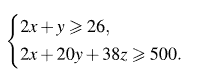 Домножим первое неравенство на 18 и сложим со вторым неравенством. Получаем: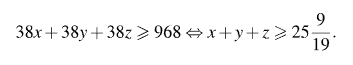 Значит, минимальное число перевозок больше 25.Приведём пример, при котором можно перевезти все блоки за 26 перевозок: если 25 перевозок будут осуществлены вторым способом, то будут перевезены все 500 маленьких блоков и 25 больших блоков, и на 26-ю перевозку останется только один большой блок.Ответ: 26.26*8000= 208 00026*2400=62400500*600=30000Итого: 300 400Отдел закупки – З. Мария (тип 1 база)Для оклейки комнат дома требуется 63 рулона обоев. Одна пачка клея рассчитана на 6 рулонов? Цена пачки клея 250 руб. Цена обоев 2520 руб. за один рулон. Рассчитать стоимость обоев и клея.Решение.Разделим 63 на 6, получим 10,5. Следовательно, понадобится 11 пачек клея. 11*250= 2750 руб, 63*2520=158 760 руб, итого 2750+158 760=161510 руб.(тип 1 база)Для покраски 1 м2 потолка требуется 240 г краски. Краска продается в банках по 2,5 кг. Сколько банок краски нужно купить для покраски потолка площадью 50 м2 и на какую сумму, если цена банки 550 руб?Решение.Для покраски 50 кв. м. потолка потребуется 50 · 240  =  12 000 г  =  12 кг краски. Разделим 12 на 2,5, получим 4,8. Следовательно, потребуется 5 банок краски. 5*550= 2750 руб(тип 1 база)В магазине вся мебель продаётся в разобранном виде. Покупатель может заказать сборку мебели на дому, стоимость которой составляет 10% от стоимости купленной мебели. Шкаф стоит 3900 рублей. Во сколько рублей обойдётся покупка этого шкафа вместе со сборкой?Решение.
Сборка шкафа будет стоить 0,1 · 3900  =  390 руб. Цена шкафа вместе со сборкой составит 3900 + 390  =  4290 руб.Ответ: 4290. (тип 9 профиль)Бригада маляров красит забор длиной 240 метров, ежедневно увеличивая норму покраски на одно и то же число метров. Известно, что за первый и последний день в сумме бригада покрасила 60 метров забора. Определите, сколько дней бригада маляров красила весь забор. (Стоимость услуг бригады  маляров за один день составляет 13500 руб)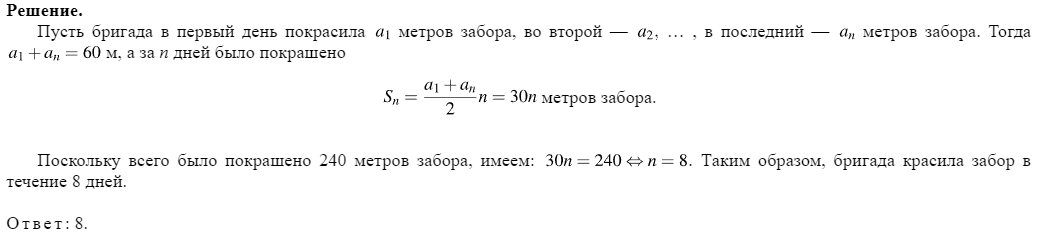 13500*8=108000рубОтдел доставки №1 – К. Мария(тип 6 база) Строительной фирме нужно приобрести 40 кубометров строительного бруса у одного из трех поставщиков. Какова наименьшая стоимость такой покупки с доставкой (в рублях)? Цены и условия доставки приведены в таблице.Рассмотрим все варианты. При покупке у поставщика A стоимость заказа складывается из стоимости бруса 12600 · 40  =  504 000 руб. и стоимости доставки: 504 000 + 20 400  = 524 400 руб.При покупке у поставщика Б стоимость бруса составляет 14400 · 40  =  576 000 руб., что превышает 300 000 руб., поэтому доставка бесплатна. Таким образом, стоимость заказа 576 000 руб.При покупке у поставщика В стоимость заказа складывается из стоимости бруса 12900 · 40 = 516  000 руб. и стоимости доставки: 516 000 + 16400  =  532 400 руб.Стоимость самого дешевого варианта составляет 524 400 рублей. Ответ: 524 400.(тип 6 база)Строительный подрядчик планирует купить 5 тонн облицовочного кирпича у одного из трех поставщиков. Вес одного кирпича 5 кг. Цены и условия доставки приведены в таблице. Во сколько рублей обойдется наиболее дешевый вариант покупки?Решение.Необходимо купить 5000 : 5 = 1000 кирпичей.Рассмотрим все варианты.При покупке у поставщика A стоимость заказа складывается из стоимости кирпича 17 · 1000  =  17 000 руб. и стоимости доставки. Всего 17 000 + 7000  =  24 000 руб.При покупке у поставщика Б стоимость заказа складывается из стоимости кирпича 18 · 1000  =  18 000 руб. и стоимости доставки и равна 18 000 + 6000  =  24 000 руб.При покупке у поставщика В стоимость заказа складывается из стоимости кирпича 19 · 1000  =  19 000 руб. и стоимости доставки и равна 19 000 + 5000  =  24 000 руб.Во всех трех вариантах стоимость равна 24 000 руб.Ответ: 24 000.Отдел доставки №2 – К. Татьяна(тип 6 база)В здании требуется установить 8 новых металлопластиковых окон. В таблице приведена информация о расценках трёх фирм, одной из которых предполагается поручить выполнение этого заказа. Какова стоимость самого выгодного варианта установки окон?Решение.Рассчитаем все варианты.В фирме A установка окон будет стоить 8 · 4600 + 7000  =  43 800 руб. также нужно оплатить доставку, поэтому стоимость заказа составит 43 800 + 900 = 44 700 руб.В фирме B установка окон будет стоить 8 · 4800 + 6000  =  44 400 руб. Доставка бесплатна.В фирме C установка окон будет стоить 8 · 4900 + 5000  =  44 200 руб.Таким образом, стоимость самого дешёвого заказа составит 44 200 рублей. Ответ: 44 200.(тип 6 база)Керамическая плитка одной и той же торговой марки выпускается трёх разных размеров. Плитки упакованы в пачки. Требуется купить плитку, чтобы облицевать пол квадратной комнаты со стороной 3 м. Размеры плитки, количество плиток в пачке и стоимость пачки приведены в таблицеВо сколько рублей обойдётся наиболее дешёвый вариант покупки, если доставка составляет 1500 руб.Решение.Пол квадратной комнаты имеет площадь 3 · 3 = 9 м2Рассмотрим все варианты.При размере плитки 20х20 потребуется 9 : (0,2 · 0,2) = 225 плиток, что составляет (225 : 25 = 9) ровно 9 пачек. Значит, такой вариант обойдётся в 604 · 9 = 5436 руб.При размере плитки 20х30 потребуется 9 : (0,2 · 0,3) = 150 плиток, что составляет (150 : 16 = 9,375 ) больше 9, но меньше 10 пачек. Значит, такой вариант обойдётся в 595,2 · 10 = 5952 руб.При размере плитки 30х30 потребуется 9 : (0,3 · 0,3) = 100 плиток, что составляет (100 : 11 = 9,(09) ) больше 9, но меньше 10 пачек. Значит, такой вариант обойдётся в 594 · 10 = 5940 руб.Наиболее дешёвый вариант покупки обойдётся в 5436 рублей +  доставка 1500 руб.=6936 руб.Ответ: 5436.4. Учитель: Агентства уже подготовили свои отчеты. Подведем итоги.Агентство «ВСЁ ДЛЯ ВАС»Смета на постройку дома с дополнительными услугами:Закупка стройматериалов на выгодных условиях: Блоки с доставкой – 300 400 руб.Обойный клей с обоями – 161 510 руб.Краска для потолка- 2750 руб.Шкаф – 4290 руб.Строительный брус – 524 400 руб.Облицовочный кирпич – 24 000 руб.Металлопластиковые окна – 44 200 руб.Керамическая плитка – 6936 руб.2. Дёшево арендовать легковой автомобиль на сутки: 4180 руб.3. Подключиться к наиболее дешёвому Интернет – тарифу и телефонной связи: 800 руб. + 272 руб. = 1072 руб.4. Услуги бригады маляров – 108 000  руб.Итого: 1 181 738 руб.Итого : 1181738+23634,8 руб. 	за услуги агентства = 	1 205 372,8	руб.КРЕДИТРассчитать ежемесячную сумму платежа, если клиент собирается взять в банке 500000 рублей под 14% годовых и планирует выплатить кредит за один год.Расчет ежемесячной суммы выплат:Нужно взять 500 000 рублей14% - 70000руб.ИТОГО – 570000570000 : 12 = 47500 рублей в месяцВопрос: Выделит ли банк кредит молодой семье при совокупном чистом доходе в 86000р, при условии, что ежемесячный платеж не должен превышать 50% от дохода семьи?Учащиеся делают расчеты и выводыУчитель: Рассмотренные на уроке задачи проиллюстрировали вам, как при помощи математического аппарата возможно моделирование практической деятельности в реальной жизни, ее отдельных сторон, качеств и областей. На сегодняшнем уроке мы реально увидели связь между математикой и реальной жизнью.5. Подведение итогов. РефлексияПодошёл к концу наш урок. Давайте подведем итоги.Выскажете мнение об уроке, вот фразы, с которых вы можете начать…сегодня я узнал…                            я научился…         у меня получилось …                                      меня удивило… я смог…                              я выполнял задания… было интересно…                                я понял, что… было трудно…                      теперь я могу… урок дал мне для жизни…Учитель: Если вы хотите участвовать в большой жизни, то наполняйте свою голову математикой, пока есть к тому возможность. Она окажет вам потом огромную помощь во всей вашей работе. (М.И. Калинин)6. Руководитель агентства подает списки учащихся с оценкой, учитель озвучивает.Спасибо за урок!Тарифный планАбонентская платаПлата за трафикПлан "0"Нет1,4 руб. за 1 МбПлан "500"525 руб. за 500 Мб трафика в месяц0,8 руб. за 1 Мб сверх 500 МбПлан "1000"800 руб. за 1000 Мб трафика в месяц0,4 руб. за 1 Мб сверх 1000 МбТарифный планАбонентская платаПлата за 1 минуту разговораПовременныйНет0,4 руб.Комбинированный170 руб. за 360 мин. в месяц0,3 руб. за 1 мин. сверх 360 мин. в месяц.Безлимитный325 руб. в месяцАвтомобильТопливоРасход топлива (л на 100 км)Арендная плата (руб. за 1 сутки)АДизельное73700ББензин103200ВГаз143200ПоставщикЦена бруса
(руб. за 1 м3)Стоимость доставкиДополнительные условияA1260020400Б1440016400При заказе на сумму больше 300 000 руб.
доставка бесплатноВ1290016400При заказе на сумму больше 200 000 руб.
доставка бесплатноПоставщикЦена кирпича
(руб. за шт)Стоимость доставки
(руб.)Специальные условияА177000НетБ186000Если стоимость заказа выше 50 000 руб.,
доставка бесплатноВ195000При заказе свыше 60 000 руб.
доставка со скидкой 50%.ФирмаСтоимость окна
(руб. за шт.)Стоимость работ
(руб.)Доставка
(руб.)A46007000900B48006000БесплатноC49005000БесплатноРазмер плитки 
(см х см)Количество
плиток в пачке Цена пачки 20х2025604 р.20х3016595 р. 20 к.30х3011594 р.